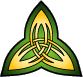 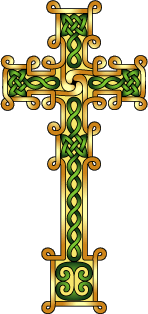 LAOH Capital DistrictTrinity Degree TeamRegistration for Degrees  The exemplification of the Major Degrees of the Ladies Ancient Order of Hibernians will take place on Sunday, September 29th, 2019 – 1:00 p.m. at the The Where-House located at 109 Lyman St., Holyoke, MA 01040.  Registration begins at 12:15 p.m. and all candidates should plan to arrive by 12:30 p.m.All LAOH members are welcome and encouraged to attend.Please complete the form below and mail with your check made payable to:LAOH Trinity Degree Team.  Send the check and Degree registration information to:Cathy TurckPO Box 170Altamont, NY 12009The fee is $15.00 per person for Candidates and $10.00 per person for Observers.Please note that an observer must have received her Degree.The deadline for mail in registration is September 19th, 2019.  For questions pertaining to the Degree, please contact the Degree Team Director, Cathy Turck, by email: cathyturck33@gmail.com________________________Detach here and return portion below_____________________I wish to attend the Major Degrees of the LAOH on Sunday September 29th, 2019____ Candidate $15		_______ Certificate $5 (Optional)____ Observer $ 10Name______________________________Division Number/County__________________________________Address__________________________________________________________________________________City ________________________________________State____________ Zip________________Phone Number _____________________________